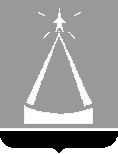 ГЛАВА  ГОРОДСКОГО  ОКРУГА  ЛЫТКАРИНО  МОСКОВСКОЙ  ОБЛАСТИПОСТАНОВЛЕНИЕ___________№_______ г.о. ЛыткариноО внесении изменений в Положение об оплате труда работников муниципальных учреждений физической культуры и спорта города ЛыткариноНа основании ст. 144 Трудового кодекса Российской Федерации, в целях упорядочения оплаты труда работников муниципальных учреждений физической культуры и спорта города Лыткарино, постановляю:1. Внести изменения в Положение об оплате труда работников муниципальных учреждений физической культуры и спорта города Лыткарино, утвержденное постановлением Главы города Лыткарино от 06.06.2012 № 518-п «Об утверждении Положения об оплате труда работников муниципальных учреждений физической культуры и спорта города Лыткарино», изложив в новой редакции (прилагается).2. МКУ «Комитет по делам культуры, молодежи, спорта и туризма города Лыткарино» Кленовой О.В. обеспечить опубликование настоящего постановления в установленном порядке и размещение на официальном сайте городского округа Лыткарино Московской области в сети «Интернет».3. Контроль за исполнением настоящего постановления возложить на заместителя главы Администрации городского округа Лыткарино Забойкина Е.В.      К.А. Кравцов Утвержденопостановлением Главы городского округа Лыткарино от ___________№________Положение
об оплате труда работников муниципальных учреждений физической культуры и спорта города ЛыткариноI. Общие положения1. Положение об оплате труда работников муниципальных учреждений физической культуры и спорта города Лыткарино (далее – Положение) устанавливает размеры и систему оплаты труда работников муниципальных учреждений физической культуры и спорта города Лыткарино (далее соответственно – работники учреждений, учреждения).Фонд оплаты труда работников учреждения формируется на календарный год, исходя из объема выделенных бюджетных ассигнований и средств, полученных учреждением от приносящей доход деятельности.2. Система оплаты труда работников учреждений включает в себя должностные оклады руководителей, специалистов и служащих, тарифные ставки рабочих, компенсационные и стимулирующие выплаты.3. Тарифные ставки рабочих устанавливаются исходя из размера тарифной ставки первого разряда и межразрядных тарифных коэффициентов тарифной сетки по оплате труда рабочих учреждений.4. Администрация городского округа Лыткарино заключает трудовые договоры с руководителями учреждений, предусматривающие конкретизацию показателей и критериев оценки эффективности деятельности руководителей учреждений, размеров и условий назначения им выплат стимулирующего характера, обеспечивающих введение эффективного контракта.5. Руководители учреждений заключают трудовые договоры с работниками учреждений, предусматривающие конкретизацию показателей и критериев оценки эффективности деятельности работников учреждений, размеров и условий назначения им выплат стимулирующего характера, обеспечивающих введение эффективного контракта.6. Предельный уровень соотношения среднемесячной заработной платы руководителя учреждения, его заместителей и главного бухгалтера к среднемесячной заработной плате работников учреждения (без учета заработной платы руководителя, его заместителей и главного бухгалтера) за календарный год устанавливается в кратности в соответствии с таблицей 1:Таблица 1II. Установление должностных окладов и тарифных ставок7. Должностные оклады руководителей учреждений устанавливаются в зависимости от группы по оплате труда руководителей в соответствии с Приложением 1 к Положению.Группы по оплате труда руководителей определяются, исходя из масштаба и сложности руководства, и устанавливаются в соответствии с порядком отнесения муниципальных учреждений физической культуры и спорта города Лыткарино к группам по оплате труда руководителей, утвержденным постановлением Главы города Лыткарино.8. Должностные оклады специалистов и служащих учреждений устанавливаются в соответствии с Приложением 2 к Положению. 9. Должностные оклады руководителей, специалистов и служащих учреждений, занимающих общеотраслевые должности, устанавливаются в соответствии с Приложением 3 к Положению. 10. Должностные оклады врачебного и среднего медицинского персонала учреждений устанавливаются в соответствии с Приложением 4 к Положению.11. Заместителям руководителей учреждений, главным бухгалтерам, заместителям руководителей структурных подразделений учреждений устанавливается должностной оклад на 10-20 процентов ниже предусмотренного по должности соответствующего руководителя.12. Работникам учреждений, имеющим почетное звание (ученую степень) устанавливается повышение должностного оклада за почетное звание (ученую степень).Повышение за почетное звание (ученую степень) устанавливается к должностному окладу со дня вступления в силу решения о присвоении (присуждении) почетного звания (ученой степени) в соответствии с таблицей 2:Таблица 2При наличии у работника нескольких оснований для повышения должностного оклада, указанных в таблице 2, должностной оклад повышается по одному из оснований по выбору работника.13. Работникам учреждений к должностному окладу, тарифной ставке рабочих устанавливается повышение в соответствии с таблицей 3:Таблица 3При расчете должностных окладов, тарифных ставок рабочих в соответствии с таблицей 3 размеры повышения суммируются.Повышение должностного оклада, тарифной ставки рабочих, установленное строкой 5 таблицы 3 настоящего пункта, устанавливается работникам, работа которых непосредственно связана с обеспечением (обслуживанием) имеющегося в оперативном управлении спортивного сооружения, оборудованного специализированными местами для питания, проживания. Перечень работников, которым устанавливается указанное повышение, утверждается руководителем учреждения с учетом мнения первичной профсоюзной организации или представительного органа работников учреждения.14. Работникам учреждений к должностному окладу устанавливаются выплаты за стаж работы, выслугу лет в учреждениях физической культуры и спорта в процентах от должностного оклада, тарифной ставки рабочих в соответствии с таблицей 4:Таблица 415. Изменение должностных окладов в связи с присвоением квалификационной категории, почетного звания, присуждением ученой степени производится в соответствии с приказом руководителя учреждения со дня наступления основания для установления повышения.16. Оплата труда тренеров (тренеров-преподавателей по адаптивной физической культуре) производится за количество часов тренировочной работы, исходя из установленного при аттестации размера должностного оклада или по нормативам оплаты труда, за одного занимающегося на этапах спортивной подготовки в соответствии с Приложением 5 к Положению. 17. Размеры других выплат работникам учреждений, устанавливаемые в процентах к должностным окладам и тарифным ставкам, определяются, исходя из должностного оклада, тарифной ставки и их повышений, предусмотренных настоящим разделом.18. Межразрядные тарифные коэффициенты и тарифные ставки тарифной сетки по оплате труда рабочих устанавливаются в соответствии с Приложением 6 к Положению (далее – Тарифная сетка).19. Тарифные разряды по профессиям рабочих соответствуют тарифным разрядам Единого тарифно-квалификационного справочника работ и профессий рабочих (ЕТКС) или Профессиональным стандартам.Руководителям учреждений предоставляется право устанавливать оплату труда высококвалифицированным рабочим учреждений, выполняющим важные и ответственные работы, исходя из 9-го, 10-го разрядов Тарифной сетки.20. Перечень профессий высококвалифицированных рабочих учреждений, занятых на важных и ответственных работах, оплата труда которых может производиться исходя из 9-го, 10-го разрядов Тарифной сетки, определяется в соответствии с перечнем, устанавливаемым уполномоченным органом Московской области.III. Доплаты работникам учреждений21. При оплате труда работников, занятых на работах с вредными и (или) опасными условиями труда, по результатам специальной оценки условий труда устанавливается доплата в размере от 4 до 12 процентов от должностного оклада, тарифной ставки.Конкретные размеры повышения оплаты труда устанавливаются руководителем учреждения с учетом мнения представительного органа работников либо коллективным договором.22. Работникам учреждений устанавливается доплата в размере не менее 35 процентов часовой тарифной ставки, за час работы в ночное время.23. Порядок и размеры доплат определяются руководителем учреждения в пределах фонда оплаты труда, утвержденного в рамках финансового обеспечения выполнения муниципального задания в соответствии с оказываемыми услугами, стоимость которых рассчитана на основании утвержденных базовых нормативных затрат, и выполняемыми работами, с учетом мнения представительного органа работников учреждения.24. При выполнении руководителем в порядке совмещения в учреждении дополнительной работы по другой должности ему устанавливается доплата к заработной плате по должности руководителя учреждения. Размер доплаты устанавливается по соглашению сторон трудового договора. Стимулирующие и компенсационные выплаты на доплату не начисляются.IV. Выплаты стимулирующего характера25. К выплатам стимулирующего характера относятся выплаты, направленные на стимулирование работника к качественному результату труда, а также поощрение за выполненную работу.  26. Выплаты стимулирующего характера устанавливаются к должностным окладам (тарифным ставкам) работников учреждений в пределах фонда оплаты труда учреждения (с учетом средств от приносящей доход деятельности, направленных учреждением на оплату труда работников).27. Бюджетные ассигнования на установление выплат стимулирующего характера предусматриваются Администрацией городского округа Лыткарино при их планировании в размере от 1 до 10 процентов фонда оплаты труда учреждений.28. Выплаты стимулирующего характера работникам учреждений:28.1. Работникам учреждений устанавливаются следующие выплаты стимулирующего характера:выплаты за интенсивность и высокие результаты работы;выплаты за качество выполняемых работ;премиальные выплаты по итогам работы.       28.2. Выплаты стимулирующего характера, в том числе премиальные выплаты, работникам учреждений производят с учетом:результатов деятельности работников;показателей и критериев оценки эффективности деятельности учреждений, утверждаемых локальным нормативным актом учреждения или коллективным договором;мнения представительного органа работников.28.3. Выплаты стимулирующего характера работникам учреждений производятся по решению руководителя учреждения в пределах бюджетных ассигнований на оплату труда работников учреждения, а также средств, полученных от приносящей доход деятельности, направленных учреждением на оплату труда работников. 	28.4. Учреждения в пределах выделенных бюджетных ассигнований с учетом экономии фонда оплаты труда, а также средств, полученных от приносящей доход деятельности, направленных учреждением на оплату труда работников, самостоятельно определяют размеры и порядок осуществления выплат стимулирующего характера, указанных в подпункте 28.1 настоящего пункта.  	28.5. Размер ежемесячных выплат стимулирующего характера работникам учреждений, выплачиваемых за счет бюджетных ассигнований, устанавливается в размере до 1,5-кратного размера должностного оклада, тарифной ставки.	29. Выплаты стимулирующего характера руководителям учреждений:	29.1. Все виды выплат стимулирующего характера руководителям учреждений производятся по решению главы городского округа Лыткарино с учетом достижения показателей муниципального задания на оказание муниципальных услуг (выполнение работ), а также иных показателей деятельности учреждения и его руководителя.	29.2. Порядок установления стимулирующих выплат руководителям учреждений, в том числе показатели и критерии оценки эффективности деятельности руководителей учреждений, определяются правовыми актами главы городского округа Лыткарино.   29.3. Размер ежемесячных выплат стимулирующего характера руководителю учреждения за счет бюджетных ассигнований устанавливается до 1,5-кратного размера его должностного оклада.Приложение 1к Положению Должностные оклады руководителейПримечания:Конкретный размер должностного оклада руководителям учреждения устанавливается в пределах минимального и максимального значений окладов с учетом объема и сложности выполняемых работ, накопленного опыта и профессиональных навыков, уровня образования и стажа работы.                                                    
*Отдел, не входящий в состав управления.**Отдел в составе управления.	Приложение 2к Положению Должностные оклады специалистов и служащих учрежденияПримечание:Присвоение квалификационной категории осуществляется на основе аттестации работников учреждений физической культуры и спорта.Приложение 3к Положению Должностные оклады общеотраслевых должностей руководителей, специалистов и служащих учрежденийПриложение 4к Положению Должностные оклады врачебногои среднего медицинского персонала учрежденияПриложение 5к Положению Нормативыоплаты труда тренеров (тренеров-преподавателей по адаптивной физической культуре) за одного занимающегося на этапах спортивной подготовкиПримечание:1. В командных игровых видах спорта максимальный состав группы определяется на основании правил проведения официальных спортивных соревнований и в соответствии с заявочным листом для участия в них.2. Норматив оплаты труда тренера (тренера-преподавателя по адаптивной физической культуре), работающего преимущественно со спортивно-оздоровительными группами и группами начальной подготовки, повышается на 0,5 процента при сохранении в течение двух лет не менее 70 процентов контингента занимающихся.3. Распределение видов спорта по группам:к I группе видов спорта относятся виды спорта (дисциплины), включенные в программы Олимпийских, Паралимпийских, Сурдлимпийских игр, кроме командных игровых видов спорта;ко II группе видов спорта относятся командные игровые виды спорта (дисциплины), включенные в программы Олимпийских, Паралимпийских, Сурдлимпийских игр, а также виды спорта (дисциплины) не включенные в программы Олимпийских, Паралимпийских, Сурдлимпийских игр, получившие признание Международного олимпийского комитета (имеющие соответствующую классификацию во Всероссийском реестре видов спорта);к III группе видов спорта относятся виды спорта (дисциплины), включенные во Всероссийский реестр видов спорта, не относящиеся к I-II группам видов спорта.4. По видам спорта, включенные в I и II группы, для проведения занятий на тренировочном этапе с третьего года подготовки, этапах совершенствования спортивного мастерства и высшего спортивного мастерства кроме основного тренера (тренера-преподавателя по адаптивной физической культуре) привлекаются дополнительно тренеры (тренеры-преподаватели по адаптивной физической культуре) по смежным видам спорта и другие специалисты в пределах количества часов программы спортивной подготовки.Дополнительно привлекаемым тренерам (тренерам-преподавателям по адаптивной физической культуре) устанавливается почасовая система оплаты труда пропорционально отработанному времени.Размер оплаты труда за один час работы дополнительно привлекаемого тренера (тренера-преподавателя по адаптивной физической культуре) определяется путем деления его размера оплаты труда, определяемого как для основного тренера (тренера-преподавателя по адаптивной физической культуре) в соответствии с настоящим Положением, на среднемесячное количество рабочих часов, которое определяется путем деления максимального объема тренировочной нагрузки для соответствующего этапа спортивной подготовки в неделю, установленного в приложении, на количество рабочих дней в неделе по пятидневной рабочей неделе, затем умножения на количество рабочих дней в году по пятидневной рабочей неделе и деления полученного результата на количество месяцев в году.Дополнительно привлекаемым специалистам устанавливается суммированный учет рабочего времени с расчетом среднего заработка, исчисляемого в порядке, установленном законодательством Российской Федерации.5. Норматив максимального объема тренировочной работы (нагрузки) устанавливается в соответствии с федеральными стандартами спортивной подготовки по видам спорта.6. При объединении в одну группу занимающихся, разных по возрасту и спортивной подготовленности, разница в уровнях спортивного мастерства занимающихся не должна превышать двух спортивных разрядов (званий).7. Продолжительность этапов спортивной подготовки, минимальный возраст лиц для зачисления на этапы спортивной подготовки и минимальное количество лиц, проходящих спортивную подготовку в группах на этапах спортивной подготовки устанавливаются федеральными стандартами спортивной подготовки по видам спорта.Приложение 6к Положению Межразрядные тарифные коэффициентыи тарифные ставки тарифной сетки по оплате труда рабочих№п/пНаименование должностиПредельный уровень соотношения среднемесячной заработной платы руководителя,  заместителей руководителя и главного бухгалтера к среднемесячной заработной плате работников учреждения (без учета заработной платы руководителя, заместителей руководителя и главного бухгалтера) за календарный год1231Руководитель3,52Заместитель руководителя3,23Главный бухгалтер3№п/пОснования для повышенияРазмер повышения(в %)1231Работникам, имеющим спортивные звания, почетные спортивные звания, звания СССР и союзных республик, входивших в состав СССР, Российской Федерации, Московской области, в наименовании которых имеются следующие словосочетания: «Заслуженный тренер», «Заслуженный мастер спорта», «Мастер спорта международного класса», «Гроссмейстер»102Руководителям и специалистам учреждений, имеющим ученую степень кандидата наук и работающим по соответствующему профилю103Работникам, имеющим почетные звания СССР и союзных республик, входивших в состав СССР, Российской Федерации, Московской области, в наименовании которых имеется словосочетание «Заслуженный работник физической культуры»204Руководителям и специалистам учреждений, имеющим ученую степень доктора наук и работающим по соответствующему профилю20№п/пОснования для повышенияРазмер повышения(в %)1231Работникам, награжденным ведомственными наградами Российской Федерации, в наименовании которых имеются следующие словосочетания: «За заслуги в развитии физической культуры и спорта», «Отличник физической культуры и спорта»102Работникам учреждений, непосредственно работающим с лицами с ограниченными возможностями здоровья и лицами с недостатками в физическом и умственном развитии153Директорам, заместителям директоров, заведующим отделениями по видам спорта, тренерам (тренерам-преподавателям по адаптивной физической культуре) (включая старших), инструкторам-методистам (инструкторам-методистам по адаптивной физической культуре (включая старших), работающим в спортивных школах олимпийского резерва, а также тренерам, работающим со спортсменами, зачисленными на этапы совершенствования спортивного мастерства и высшего спортивного мастерства в спортивных школах154Руководителям и специалистам, работающим в сельской местности 255Работникам, работающим в учреждениях, имеющих в оперативном управлении спортивные сооружения, оборудованные специализированными местами для питания, проживания70ПоказательРекомендуемые размерыстимулирующей выплаты в процентахк должностному окладу, тарифной ставке рабочих (в %)Стаж работы от 1 года до 5 полных летдо 10Стаж работы от 5 до 10 полных летдо 15Стаж работы от 10 до 15 полных летдо 20Стаж работы свыше 15 летдо 30Наименование должностейМесячные должностные оклады по группам оплаты труда руководителей (руб.)Месячные должностные оклады по группам оплаты труда руководителей (руб.)Месячные должностные оклады по группам оплаты труда руководителей (руб.)Месячные должностные оклады по группам оплаты труда руководителей (руб.)Месячные должностные оклады по группам оплаты труда руководителей (руб.)Месячные должностные оклады по группам оплаты труда руководителей (руб.)Месячные должностные оклады по группам оплаты труда руководителей (руб.)Наименование должностейIIIIIIIVVVIVIIГенеральный директор учреждения24760-27238Директор (заведующий) учреждения23018-2532821330-2346519691-2165818282-2011316872-1856415757-1732714345-15781Директор центра (Сборных команд, олимпийской подготовки, спортивной направленности)23018-2532821330-2346519691-2165818282-20113Директор (начальник) клуба (спортивного, спортивно-технического, стрелково-спортивного, физкультурно-оздоровительного для спортсменов инвалидов)21330-2346519691-2165818282-2011316872-18564Главный инженер21330-2346519690-2165818282-2011316872-18564Главный тренер19690-2165818282-2011316872-18564Начальник управления21330-2346519690-2165818282-2011316872-18564Заведующий (директор) гостиницей19690-2165818282-2011316872-1856415757-1732714346-15781Начальник водной станции15757-1732714346-1578113091-1440312129-13349Начальник радиостанции15757-1732714346-1578113091-1440312129-13349Начальник отдела:основного отдела*19690-2165818282-2011316872-1856415757-1732714346-1578113091-14403неосновного отдела**16872-1856415757-1732714346-1578113091-1440312129-13349Начальник мастерской по ремонту спортивной техники и снаряжения:высшее образование и стаж работы на инженерно-технических должностях не менее 5 лет15757-1732715757-1732715757-1732715757-1732715757-1732715757-1732715757-17327высшее образование и стаж работы не менее 3 лет по профилю мастерской14346-1578114346-1578114346-1578114346-1578114346-1578114346-1578114346-15781среднее профессиональное образование и стаж работы не менее 5 лет по профилю мастерской 13091-1440313091-1440313091-1440313091-1440313091-1440313091-1440313091-14403Заведующий вспомогательными подразделениями:заведующий библиотекой, общежитием, столовой15757-1732715757-1732715757-1732715757-1732715757-1732715757-1732715757-17327заведующий центральным складом10023-1102710023-1102710023-1102710023-1102710023-1102710023-1102710023-11027заведующий складом9753-107339753-107339753-107339753-107339753-107339753-107339753-10733Наименование должностейМесячные должностные оклады, установленные в зависимости от квалификационной категории (руб.)Месячные должностные оклады, установленные в зависимости от квалификационной категории (руб.)Месячные должностные оклады, установленные в зависимости от квалификационной категории (руб.)Месячные должностные оклады, установленные в зависимости от квалификационной категории (руб.)Наименование должностейвысшаяIIIбезкатегорииСпортсмен-инструктор:мастер спорта международного класса - призер международных соревнований27239-29960мастер спорта международного класса - призер всероссийских соревнований23458-25805мастер спорта международного класса20113-22120мастер спорта России17327-19059кандидат в мастера спорта14403-15847имеющий первый спортивный разряд12144-13367Тренер-преподаватель по спорту (включая старшего), тренер- преподаватель по адаптивной физической культуре (включая старшего);имеющий квалификационную категорию21658- 2383120113- 2212818564-20428имеющий высшее профессиональное образование и стаж работы по профилю не менее десяти лет или высшее профессиональное образование и стаж работы в должности старшего тренера- преподавателя по адаптивной физической культуре свыше пяти лет17326-19059имеющий высшее профессиональное образование и стаж работы по профилю не менее трех лет, или среднее профессиональное образование и стаж работы по профилю не менее шести лет, или высшее профессиональное образование и стаж работы в должности старшего тренера- преподавателя по адаптивной физической культуре свыше двух лет15781-17360имеющий высшее профессиональноеобразование и стаж работы по профилю не менее двух лет или среднее профессиональное образование и стаж работы не менее пяти лет14405-15846имеющий высшее профессиональное образование без предъявления требований к стажу работы или среднее профессиональное образование и стаж работы по профилю не менее двух лет13344-14687имеющий среднее профессиональное образование, без предъявления требований к стажу работы12144-13360Инструктор, инструктор-методист по физической культуре (включая старшего), инструктор-методист по адаптивной физической культуре (включая старшего):старший инструктор21658- 23831инструктор20113- 2212818564- 2042817327- 19059имеющий высшее профессиональное образование и стаж работы по профилю свыше десяти лет17327-19059имеющий высшее профессиональное образование и стаж работы по профилю от пяти до десяти лет или среднее профессиональное образование и стаж работы по профилю свыше десяти лет15781-17360имеющий высшее профессиональное образование и стаж работы по профилю от двух до пяти лет или среднее профессиональное образование и стаж работы по профилю от пяти до десяти лет14387-15846имеющий высшее профессиональное образование без предъявления требований к стажу работы12144-13360имеющий среднее профессиональное образование без предъявления требований к стажу работы11966-13334Инструктор спортсооружения, инструктор-методист по работе с детьми:старший инструктор18564- 20428инструктор18564- 2042817327- 1905915781- 17358имеющий высшее профессиональное образование и стаж работы по специальности не менее одного года14403-15846имеющий среднее профессиональное образование и стаж работы по специальности не менее трех лет13349-14687Инструктор водной станции:имеющий среднее профессиональное образование и стаж работы на плавсредствах свыше пяти лет и спортивный разряд13349-14687имеющий среднее профессиональное образование и стаж работы на плавсредствах не менее трех лет12143-13359имеющий среднее (полное) общее образование и стаж работы на плавсредствах не менее одного года10733-11810Инструктор тира:с дистанцией стрельбы 25-50 метров, имеющий среднее профессиональное (военное) образование, спортивный разряд и ведущий две-три спортивные секции15781-17358с дистанцией стрельбы до 25 метров, имеющий среднее профессиональное (военное) образование и ведущий до двух спортивных секций14387-15846имеющий среднее профессиональное (военное) образование, без предъявления требований к стажу работы12140-13359Педагог-организатор, педагог- психолог, аккомпаниатор,воспитатель:имеющий квалификационную категорию21658- 2383120113- 2212818564- 20428имеющий высшее профессиональное образование и стаж работы по профилю свыше десяти лет18564-20428имеющий высшее профессиональное образование и стаж работы по профилю от пяти до десяти лет17327-19059имеющий высшее профессиональное образование и стаж работы по профилю от двух до пяти лет или среднее профессиональное образование и стаж работы по профилю от пяти до десяти лет15781-17358имеющий высшее профессиональное образование без предъявления требований к стажу работы или среднее профессиональное образование и стаж работы по профилю от двух до пяти лет14403-15846имеющий среднее профессиональное образование, без предъявления требований к стажу работы13349-14687Врач-специалист:имеющий квалификационную категорию24350- 2678822476- 2473120872- 22963не имеющий квалификационной категории17981-19778Врач-стажер (имеющий перерыв в работе по специальности более 5 лет)16376-18015Массажист:имеющий высшее профессиональное образование и стаж работы в должности массажиста свыше десятилет15781-17360имеющий высшее профессиональное образование без предъявления требований к стажу работы или среднее профессиональное образование и стаж работы в должности массажиста свыше десятилет14403-15846имеющий среднее профессиональное образование и стаж работы в должности массажиста не менее пятилет13349-14687имеющий среднее профессиональное образование и стаж работы в должности массажиста не менее трехлет12144-13359имеющий среднее профессиональное образование без предъявления требований к стажу работы или среднее (полное) общее образование и специальные курсы массажистов10733-11810Наименование общеотраслевых должностей руководителей, специалистов и служащихМесячные должностные оклады (руб.)Заведующий архивом:при объеме документооборота до 25 тысяч документов в год и соответствующем количестве дел8379-9212при объеме документооборота свыше 25 тысяч документов в год8759 - 9640Заведующий бюро пропусков8759 - 9640Заведующий камерой хранения8379- 9212Заведующий канцелярией:при объеме документооборота до 25 тысяч документов в год8379- 9212при объеме документооборота свыше 25 тысяч документов в год8759 - 9640Заведующий копировально-множительным бюро8759 - 9640Заведующий машинописным бюро8759 - 9640Заведующий хозяйством8759 - 9640Начальник хозяйственного отдела:при выполнении должностных обязанностей начальника хозяйственного отдела организации, отнесенной к 1-П группам по оплате труда руководителей12130- 13349при выполнении должностных обязанностей начальника хозяйственного отдела организации, отнесенной к Ш-1У группам по оплате труда руководителей11050- 12143Комендант9753 - 10733Старший администратор12130- 13349Администратор11050- 12143Дежурный администратор11050- 12143Архитектор, программист, электроник:ведущий18282-20113I категории15757- 173270 категории13091 - 14403Архитектор, программист, электроникБухгалтер, бухгалтер-ревизор, документовед, инженер (всех специальностей), психолог, переводчик, сурдопереводчик, художник, экономист, юрисконсульт:11050- 12144ведущий15757- 17327I категории13091 - 14403Бухгалтер, бухгалтер-ревизор, документовед, инженер (всех специальностей), психолог, переводчик, сурдопереводчик, художник, экономист, юрисконсульт11050- 12144Инспектор (старший инспектор): по кадрам, по контролю за исполнением поручений9753- 10733Секретарь, секретарь-машинистка, делопроизводитель8759 - 9640Дежурный: по залу (спортивному, тренажерному и других), по общежитию, по гостинице8759 - 9640Агент8379-9212Кассир билетный (включая старшего)8379-9212Кассир8759 - 9640Механик13091 - 14403Специалист по кадрамТехник:12129- 13349I категории12129- 13349II категории9753 - 10733ТехникЭкспедитор по перевозке грузов, имеющий:8759 - 9640начальное профессиональное образование без предъявления требований к стажу работы или среднее (полное) общее образование и специальную подготовку по установленной программе без предъявления требований к стажу работы8425 - 9267начальное профессиональное образование и стаж работы в должности экспедитора по перевозке грузов не менее 2 лет8985-9891№п/пНаименование должностейДолжностные оклады(в рублях)Должностные оклады(в рублях)Должностные оклады(в рублях)Должностные оклады(в рублях)№п/пНаименование должностейвысшаяперваявтораябез категории1234561Врач-специалист, в том числе врач по спортивной медицине 25 12323 53821 43220 1052Инструктор по лечебной физической культуре 16 56115 22113 65912 5413Медицинская сестра (медицинский брат), медицинская сестра (медицинский брат) по массажу 16 56115 22113 65912 541№п/пЭтапы спортивной подготовкиПериод подготовкиРазмер норматива оплаты труда тренера (тренера-преподавателя по АФК) за одного занимающегося(в % от должностного оклада)Размер норматива оплаты труда тренера (тренера-преподавателя по АФК) за одного занимающегося(в % от должностного оклада)Размер норматива оплаты труда тренера (тренера-преподавателя по АФК) за одного занимающегося(в % от должностного оклада)№п/пЭтапы спортивной подготовкиПериод подготовкиГруппы видов спортаГруппы видов спортаГруппы видов спорта№п/пЭтапы спортивной подготовкиПериод подготовкиIIIIII1234561Спортивно-оздоровительныйвесь период2,22,22,22Начальной подготовкипервый год3332Начальной подготовкивторой год6542Начальной подготовкитретий год6543Тренировочный (спортивной специализации)первый год9873Тренировочный (спортивной специализации)второй год10983Тренировочный (спортивной специализации)третий год131193Тренировочный (спортивной специализации)четвертый год1412103Тренировочный (спортивной специализации)пятый год1513114Совершенствования спортивного мастерствадо года2421184Совершенствования спортивного мастерствасвыше года3934295Высшего спортивного мастерствавесь период454035НаименованиеРазрядыРазрядыРазрядыРазрядыРазрядыРазрядыРазрядыРазрядыРазрядыРазрядыНаименование12345678910Межразрядные тарифные коэффициенты11,0411,0931,1431,2731,3081,4411,5821,7381,905Тарифные ставки (руб.)770680238425880898101008011107121921339314680